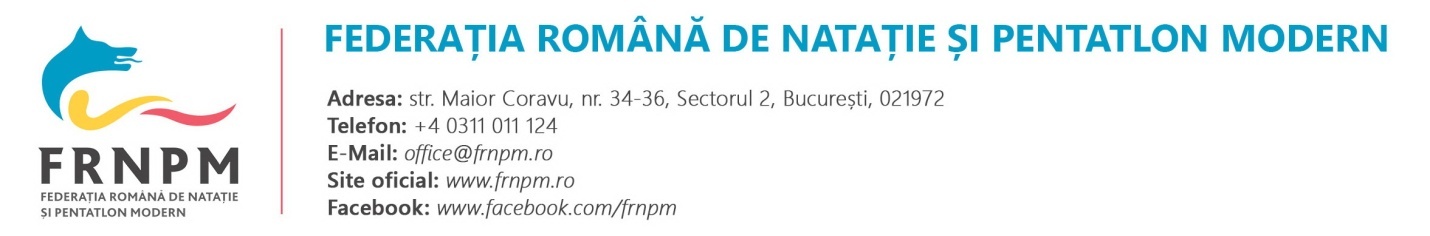 Formular omologare rezultate competitie acreditata FRNPMDenumire competitie ____________________________Data __________Localitatea _____________ Baza sportiva __________________________ Bazin 50m / 25m;Competitie interna/internationala;Nr. cluburi participante ______   Nr. sportivi participanti _______1.	Sistem competitie: serii contracronometru / serii si finale / altul ____________________________________________________________________________Clasament: open / Juniori, tineret, seniori / an de nastere / altul ____________________________________________________________________________2.	Sistem cronometraj electornic acreditat CE (producator/tip produs): __________________________________________________3.	Corp arbitri (necesar minim arbitri: 1 arb. categoria 3, 3 arb. categoria 2, 16 arb. categoria 1);4.	Asistenta medicala: ambulanta tip B – Da/Nu;5.	Recorduri nationaleNota: se ataseaza rezultatele complete ale competitiei in format electronic;Organizator:	   ______________________                               Semnătura          DataNume și prenume:______________________                            __________         __.__.______ Funcție:                ______________________Nume si prenumeCat. arbitrajObs1.32.23.24.2516171….201Nume si prenumeData nasteriiClubProbaZi/oraprobaTimp realizatCategorie varsta realizare recordRecord nationalAnteriorSemnatura Arbitru general1.2.